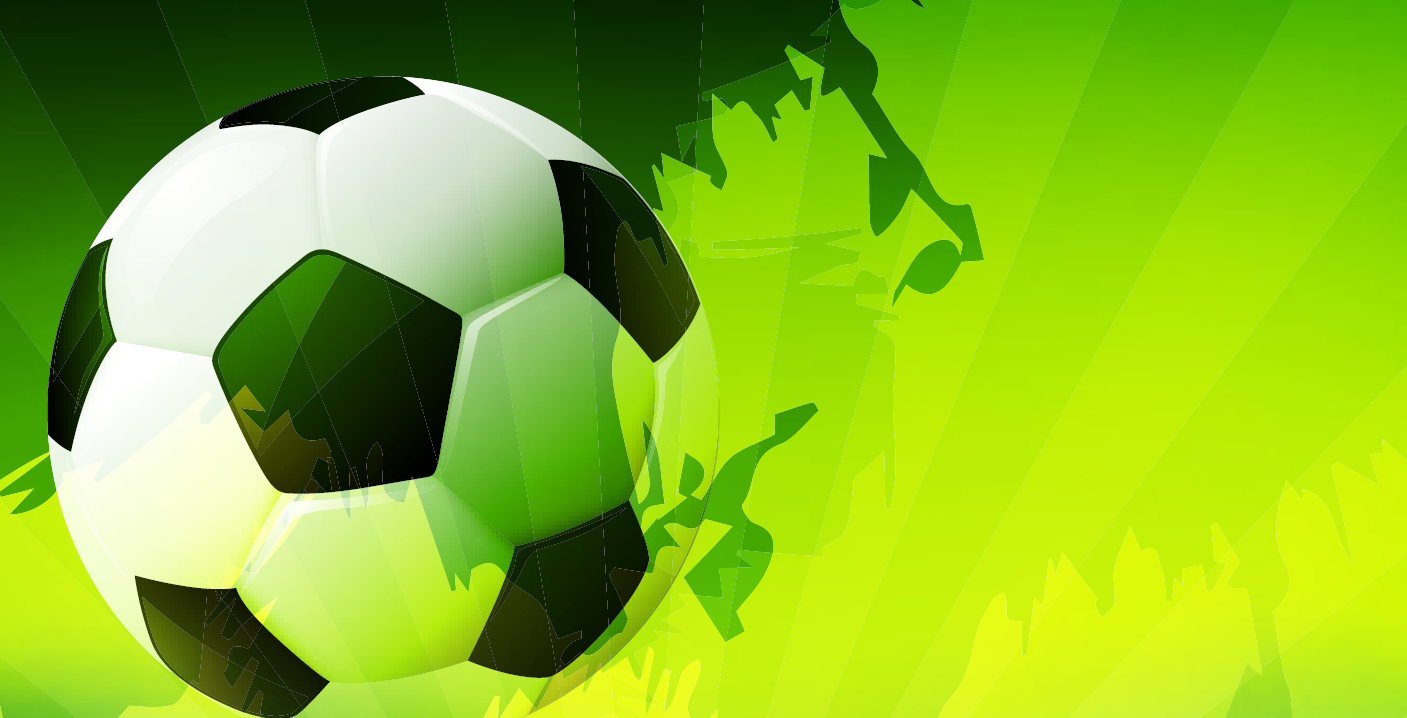 Välkommen till Lekstorps IF lag flickor födda 13/14.Nedan kommer lite viktig information. Laget.seInformation framöver kommer framförallt att ske via Laget.se. Där kommer vi att lägga ut via nyheter och mail, samt göra veckovisa utskick/kallelser inför kommande träning.Vid information som snabbt behöver nå er föräldrar, kan det komma att skickas ut information via sms. Det är viktigt att ni alla går in på Laget.se och registrerar ert barn om det inte redan är registrerat, samt säkerställer att förälders/föräldrars kontaktuppgifter stämmer avseende namn, telefonnummer och mailadress. Om ni är två föräldrar vore det bra om ni båda finns med.Om ni behöver hjälp att registrera på laget.se, prata med någon av oss ledare eller kontakta Pernilla Anehäll Hermann som jobbar på kansliet och gärna hjälper till. Ni når Pernilla via mail: info@lekstorpsif.nu. Medlemsavgift och kläderUnder 2019 så har alla barn som gått fotbollsskolan 2019 betalt medlemsavgift för 2019. Medlemsavgift för 2020 skickas ut i januari/februari. Behöver ni kläder till ert barn meddelar ni någon av oss ledare så beställer vi. I samband med beställningen meddelar ni oss vilken siffra ert barn önskar på tröjan. Innan vi beställer kläder så behöver vi se att medlemsavgiften är betald. 400 kronor kan swishas till nr: 1230077776. Alternativ kan vi vänta att beställa kläder tills ni har betalt medlemsavgiften för 2020, eftersom det endast återstår några träningar under 2019. Önskas namn på tröjan får man själv åka till Intersport Väst (som är Lekstorps IF:s klubbutik), där de trycker plats. Adress dit är Flöjelbergsgatan 7A i Mölndal. Alternativ kan det samordnas i laget om det är flera tjejer som inte har, men önskar sitt namn på tröjan. KläderUnder november till mars månad sker träningarna inomhus i Lekstorps gymnastikhall. Barnen behöver då ha skor som inte gör märken i hallen. I övrigt har vi ledare i laget i dagsläget inga krav på speciella kläder, benskydd etc. När vi tränar ute på gräs från april månad igen är ”riktiga” fotbollsskor att föredra, då de i första hand är till för att få grepp på gräset man spelar på. Det motverkar skaderisken och ger spelarna möjlighet att utöva sina tekniska färdigheter även om underlaget är vått och lite halkigt. Gällande benskydd är det enligt fotbollsförbundets regelverk krav på att bära benskydd om man ska få delta i tävlingsmatcher. I SvFF:s tävlingsbestämmelser anges också att spelare till match ska ha fotbollsskor samt matchdräkt. Tröjorna får vara numrerade från 1 t.om. 100.   Med andra ord är inte benskydd ett krav under träningarna idagsläget, men när tjejerna börjar delta i sammandrag så är benskydd ett krav för att få vara med och spela match. Flera klubbar har krav på benskydd även under träningarna. Vi ledare i F 13/14 har sagt att det är att föredra att tjejerna har benskydd, men vill man prova på att träna inomhus och avvakta att köpa benskydd till sitt barn innan man vet att det kommer att fortsätta spela är det ok. När utomhussäsongen sätter igång i april kommer vi i laget att ha krav på benskydd, för att motverka skaderisk. KontaktOm ni har några funderingar eller frågor, tveka inte att kontakta någon av oss ledare på nedan kontaktuppgifter eller via laget.seJosefin Friman 0739-960183 frimanjosefin@gmail.seSara Jonzén 0739-233140 sarajonzen@hotmail.comFrida Molin 0702-061937 fridamolin@hotmail.comAlexander Wendel 0767-990176 alexander.wendel@sp-gruppen.seErik Sjöberg 0725-866950 esjoberg16@gmail.com